CO NÁS ČEKÁ V PROSINCI01. 12. 2018–sobota„Mikulášský jarmark“Vystoupení dětí ze třídy zelených jablíček,vánoční výrobky dětí z MŠ.05. 12. 2018–středaMikuláš v mateřské školeDěti přijdou v tento den za čertíky nebo andílky – stačí symbolicky06. 12. 2018–čtvrtekMikulášská nadílka v prodejně COOP07.12. 2018 -  pátekVánoční fotografování v MŠ10. 12. – 12. 12. 2018Pečení vánočního cukroví – děti si přinesou zástěrky13. 12. 2018 – čtvrtek – dopoledneVánoční zacinkání v mateřské školetradice, zvyky u vánočního stromečku14. 12. 2018 - pátekVánoční příběh v podání divadelní spol. Květinka17. 12. 2018 – pondělí  Vánoční posezení s prarodičiSrdečně zveme prarodiče dětí, které navštěvují MŠ.Budeme si povídat o Vánocích, zpívat koledy.Ke zpříjemnění atmosféry můžete přispět svým vánočním cukrovím. v 15:30 hodin – oranžová, červená jablíčkav 15:45 hodin – žlutá jablíčkav 16:00 hodin – zelená jablíčka19. 12. 2018 – středaVánoční koledování na DPS – děti z 3. třídy20. 12. 2018– čtvrtekKoledování na obecním úřadě – dopoledneMateřská škola bude uzavřena od 24. 12. 2018-02.01.2019  Provoz bude opět zahájen dne 03. 01. 2019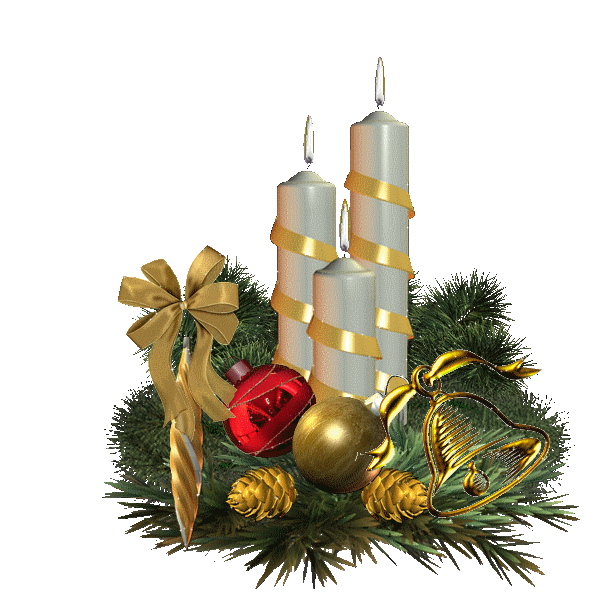 Přejeme rodičům a jejich dětem příjemné prožití svátků vánočních.